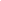 Touren für Betroffene und Freunde					Termin: Mittwoch, 13. Oktober 2021Zeit: Start 13:00 Uhr		Treffpunkt: Parkplatz / Bushaltestelle Gesamtschule NiederwalgernWanderstrecke: Auf ca. 4 km geht es durch herrliche, hügelige Natur zur Dorfgemeinschaft nach Kehna. Hier kehren wir im Café mit selbstgeröstetem Kaffee und selbstgebackenem Kuchen ein. Außerdem gibt es die Ge-legenheit, die Werkstätten zu besichtigen (auch ein Pro-dukterwerb ist möglich). Danach wandern wir auf gleicher Strecke zurück. Eine Rückkehr mit PKW kann ggfs. organi-siert werden, das bitte bei der Anmeldung unbedingt zeit-nah abklären.Bitte mitbringen:Mund-Nasen-Schutz und Impf- bzw. GenesenennachweisGetränk für unterwegsBargeld für Kaffee und Kuchen (und ggfs. Einkauf)Leitung und genauere Informationen:			Wolfgang Willershausen, Tel. 0176 629045412	oder Tel. 06421  162625 (Büro Leben mit Krebs MR e.V.)oder per Mail an beratungsstelle@lebenmitkrebs-marburg.deAnmeldung über die Beratungsstelle!								Anfahrt zum Parkplatz und Bushaltestelle Gesamtschule in Niederwalgern:durch Wenkbach nach NiederwalgernHauptstraße (Gießener Straße) folgen bis zur Kreuzung an der Landgrafen-Apothekerechts abbiegen und sofort wieder rechts in die Schulstraße einbiegenSchulstraße bis oben durchfahrenParkplatz vor dem Schulgelände links oder weiter oben neben der Bushaltestelle (da der Schulbetrieb läuft, können die Parkplätze nahe der Bushaltestelle besetzt sein) 